ПРИКАЗ«31»    08      20 22    г.                                                                         № 23-1О внесении изменений в приказ Управления финансов администрации района (аймака)  муниципального образования «Онгудайский район» от 29 декабря 2021г  №52 «Об утверждении сводной  бюджетной росписи бюджета муниципального образования  «Онгудайский район»  на 2022год и на плановый период 2023 и 2024 годов» (в редакции приказов  от 22.04.2022г №14, от 16.05.2022г №17, от 24.05.2022г №18)      На основании подпункта 6 пункта 5 статьи 12 решения  Совета депутатов района (аймака) « О бюджете  муниципального образования «Онгудайский  район»  на 2022 год и на плановый период 2023 и 2024 годов»  от 23.12.2021 года  за № 31-2  и «Порядка составления и ведения сводной бюджетной росписи  бюджета МО "Онгудайский район"  и бюджетных росписей главных распорядителей средств бюджета муниципального образования», утвержденного  Приказом Управления финансов от 28.12.2021г. №51:1.Утвердить изменения, вносимые в приказ Управления финансов администрации района (аймака)  муниципального образования «Онгудайский район» от 29 декабря 2021г  №52 «Об утверждении сводной  бюджетной росписи бюджета муниципального образования  «Онгудайский район»  на 2022год и на плановый период 2023 и 2024 годов» (в редакции приказов от 22.04.2022г №14, от 16.05.2022г №17, от 24.05.2022г №18),  согласно приложений:Приложение 1 «Сводная бюджетная роспись расходов бюджета муниципального образования  «Онгудайский район» на 31 августа 2022года».Приложение 3 «Сводная бюджетная роспись расходов бюджета муниципального образования  "Онгудайский район" в части предоставления межбюджетных трансфертов бюджетам сельских поселений в муниципальном образовании на 31 августа  2022года»2.Экономисту по планированию бюджета (Макышевой Л.И.) довести до главных распорядителей бюджетных средств бюджетные ассигнования  и лимиты бюджетных обязательств  по установленной  форме.3. Контроль за исполнением настоящего Приказа  оставляю за собой.Начальник Управления финансов                                                 Р.М.РыжкинаУправление финансовадминистрациирайона (аймака)муниципального образования«Онгудайский  район»649440 с. Онгудайул. Советская,78тел. 22-3-46факс. 22-1-43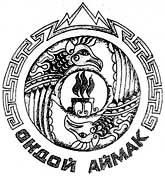 «Ондой аймак»муниципал тозолмонинадминистрациязынынакча - манатУправлениези649440 с. ОнгудайСоветский ороом, 78тел. 22-3-46факс. 22-1-43Приложение  №1к Порядку составления и ведения сводной бюджетной росписи  бюджета МО "Онгудайский район"  и бюджетных росписей главных распорядителей средств бюджета муниципального образования, утвержденному  Приказом Управления финансов Онгудайского района от 28.12.2021г. №51к Порядку составления и ведения сводной бюджетной росписи  бюджета МО "Онгудайский район"  и бюджетных росписей главных распорядителей средств бюджета муниципального образования, утвержденному  Приказом Управления финансов Онгудайского района от 28.12.2021г. №51к Порядку составления и ведения сводной бюджетной росписи  бюджета МО "Онгудайский район"  и бюджетных росписей главных распорядителей средств бюджета муниципального образования, утвержденному  Приказом Управления финансов Онгудайского района от 28.12.2021г. №51Сводная бюджетная роспись расходов  бюджета муниципального образования  "Онгудайский район"    на  2022 год и на плановый период 2023 и 2024 годов  на 31 августа 2022 г.Сводная бюджетная роспись расходов  бюджета муниципального образования  "Онгудайский район"    на  2022 год и на плановый период 2023 и 2024 годов  на 31 августа 2022 г.Сводная бюджетная роспись расходов  бюджета муниципального образования  "Онгудайский район"    на  2022 год и на плановый период 2023 и 2024 годов  на 31 августа 2022 г.Сводная бюджетная роспись расходов  бюджета муниципального образования  "Онгудайский район"    на  2022 год и на плановый период 2023 и 2024 годов  на 31 августа 2022 г.Сводная бюджетная роспись расходов  бюджета муниципального образования  "Онгудайский район"    на  2022 год и на плановый период 2023 и 2024 годов  на 31 августа 2022 г.Сводная бюджетная роспись расходов  бюджета муниципального образования  "Онгудайский район"    на  2022 год и на плановый период 2023 и 2024 годов  на 31 августа 2022 г.Сводная бюджетная роспись расходов  бюджета муниципального образования  "Онгудайский район"    на  2022 год и на плановый период 2023 и 2024 годов  на 31 августа 2022 г.Сводная бюджетная роспись расходов  бюджета муниципального образования  "Онгудайский район"    на  2022 год и на плановый период 2023 и 2024 годов  на 31 августа 2022 г.На основании подпункта 6  пункта 5 статьи 12 решения  Совета депутатов района (аймака) « О бюджете  муниципального образования «Онгудайский  район»  на 2022 год и на плановый период 2023 и 2024 годов»  от 23.12.2021 года  за № 31-2  и «Порядка составления и ведения сводной бюджетной росписи  бюджета МО "Онгудайский район"  и бюджетных росписей главных распорядителей средств бюджета муниципального образования», утвержденного  Приказом Управления  финансов от 28.12.2021г. №51На основании подпункта 6  пункта 5 статьи 12 решения  Совета депутатов района (аймака) « О бюджете  муниципального образования «Онгудайский  район»  на 2022 год и на плановый период 2023 и 2024 годов»  от 23.12.2021 года  за № 31-2  и «Порядка составления и ведения сводной бюджетной росписи  бюджета МО "Онгудайский район"  и бюджетных росписей главных распорядителей средств бюджета муниципального образования», утвержденного  Приказом Управления  финансов от 28.12.2021г. №51На основании подпункта 6  пункта 5 статьи 12 решения  Совета депутатов района (аймака) « О бюджете  муниципального образования «Онгудайский  район»  на 2022 год и на плановый период 2023 и 2024 годов»  от 23.12.2021 года  за № 31-2  и «Порядка составления и ведения сводной бюджетной росписи  бюджета МО "Онгудайский район"  и бюджетных росписей главных распорядителей средств бюджета муниципального образования», утвержденного  Приказом Управления  финансов от 28.12.2021г. №51На основании подпункта 6  пункта 5 статьи 12 решения  Совета депутатов района (аймака) « О бюджете  муниципального образования «Онгудайский  район»  на 2022 год и на плановый период 2023 и 2024 годов»  от 23.12.2021 года  за № 31-2  и «Порядка составления и ведения сводной бюджетной росписи  бюджета МО "Онгудайский район"  и бюджетных росписей главных распорядителей средств бюджета муниципального образования», утвержденного  Приказом Управления  финансов от 28.12.2021г. №51На основании подпункта 6  пункта 5 статьи 12 решения  Совета депутатов района (аймака) « О бюджете  муниципального образования «Онгудайский  район»  на 2022 год и на плановый период 2023 и 2024 годов»  от 23.12.2021 года  за № 31-2  и «Порядка составления и ведения сводной бюджетной росписи  бюджета МО "Онгудайский район"  и бюджетных росписей главных распорядителей средств бюджета муниципального образования», утвержденного  Приказом Управления  финансов от 28.12.2021г. №51На основании подпункта 6  пункта 5 статьи 12 решения  Совета депутатов района (аймака) « О бюджете  муниципального образования «Онгудайский  район»  на 2022 год и на плановый период 2023 и 2024 годов»  от 23.12.2021 года  за № 31-2  и «Порядка составления и ведения сводной бюджетной росписи  бюджета МО "Онгудайский район"  и бюджетных росписей главных распорядителей средств бюджета муниципального образования», утвержденного  Приказом Управления  финансов от 28.12.2021г. №51На основании подпункта 6  пункта 5 статьи 12 решения  Совета депутатов района (аймака) « О бюджете  муниципального образования «Онгудайский  район»  на 2022 год и на плановый период 2023 и 2024 годов»  от 23.12.2021 года  за № 31-2  и «Порядка составления и ведения сводной бюджетной росписи  бюджета МО "Онгудайский район"  и бюджетных росписей главных распорядителей средств бюджета муниципального образования», утвержденного  Приказом Управления  финансов от 28.12.2021г. №51На основании подпункта 6  пункта 5 статьи 12 решения  Совета депутатов района (аймака) « О бюджете  муниципального образования «Онгудайский  район»  на 2022 год и на плановый период 2023 и 2024 годов»  от 23.12.2021 года  за № 31-2  и «Порядка составления и ведения сводной бюджетной росписи  бюджета МО "Онгудайский район"  и бюджетных росписей главных распорядителей средств бюджета муниципального образования», утвержденного  Приказом Управления  финансов от 28.12.2021г. №51Код по бюджетной классификацииКод по бюджетной классификацииКод по бюджетной классификацииКод по бюджетной классификацииКод целиТекущий финансовый годПлановый периодПлановый периодАдминистраторФКРКЦСРКВРКод целиТекущий финансовый год1-й год2-й год1234567807407010710144300611293439 816 880,6013 440 000,0036 864 000,0007407010710144300621293419 628 115,406 860 000,0018 816 000,00074070107101810016112 992 670,00074070107101810016121 031 000,00074070107101810016211 461 310,00074070107101810016221 360 800,0007407010710181003611144 000,00100 000,00100 000,000740701071018100362166 000,00110 000,00110 000,0007407010710181004611194 000,0007407010710181004621457 500,000740701071018100У6213 816 133,003 865 700,003 865 700,000740701071018100Ф6119 944 306,7313 817 877,0013 817 877,000740701071018100Ф6212 698 769,005 577 113,005 577 113,00074070107101S4500621296693 700,0093 700,0093 700,00074070107101S620061241 551,02074070107101S620061229822 036 000,00074070107101S850061129388 369 250,43074070107101S850062129383 175 833,5207407010710281017464419 972,97074070107102810174642901672 810,030740701071028101746539011 448 200,000740702011И8L321Ч61222-53210-00000-000061 000 000,00074070207101443006112934182 281 177,0063 946 900,00163 090 400,000740702071015303261222-53030-00000-0000020 420 000,0020 420 000,0020 700 000,000740702071018100161130 806 609,13074070207101810016126 333 552,67074070207101810036113 730 000,003 730 000,003 730 000,00074070207101810046112 973 600,000740702071018100У61116 168 260,0017 685 000,0017 685 000,000740702071018100Ф61131 772 216,2645 932 670,6245 932 680,00074070207101L3042612309 804,14238 038,78244 577,55074070207101L304261222-53040-00000-0000215 180 402,8111 663 863,5711 984 272,20074070207101S410061232 414,29074070207101S410061229301 588 300,00074070207101S450061139 520,4139 520,4139 520,41074070207101S450061129661 842 800,001 842 800,001 842 800,00074070207101S460061162 959,1862 959,1862 959,18074070207101S460061129513 085 000,003 085 000,003 085 000,00074070207101S8500611709 975,50074070207101S8500611293827 685 894,4707407020710281017464440 312,00074070207102810174642901510 930,000740702071E250972612123 407,9770 400,000740702071E25097261222-50970-00000-000006 046 990,633 449 600,0007407020720200028612400 000,0007407030720181001611142 700,000740703072018100161216 300,00074070307201810016212 015 410,00074070307201810016213901500 000,000740703072018100162265 000,000740703072018100461122 200,0007407030720181004621195 400,000740703072018100У621892 200,00892 200,00407 000,000740703072018100Ф6111 530 675,451 968 397,001 561 412,000740703072018100Ф6218 341 040,7218 687 103,0014 823 348,00074070307201S76006221 497,96074070307201S7600622299073 400,00074070307201S850062129382 453 006,05074070307203820016319 606 500,00074070707202476983232936130 628,00165 200,00165 200,000740707072024769861229361 370 072,001 335 500,001 335 500,000740709073А0000011212 639 551,352 996 298,002 996 298,000740709073А000001129822 057,70904 882,00904 882,000740709073А0S85001212938468 954,180740709073А0S85001292938141 624,160740709073Ц1000011113 266 587,174 223 272,004 223 272,000740709073Ц100001119796 256,321 275 428,001 275 428,000740709073Ц1000012442 603 890,00745 636,540740709073Ц1000018528 200,000740709073Ц14430011129344 369 990,001 706 298,004 680 031,000740709073Ц14430011929341 319 737,00515 302,001 413 369,000740709073Ц1S850011129381 636 810,670740709073Ц1S85001192938494 316,830740709073Ц1S96002442822254 970,0007410040710143895244293514 000,0014 000,0014 000,000741004071014389531329354 662 900,004 662 900,004 662 900,000920106032А0000011213 884 300,003 884 300,003 884 300,000920106032А0000011226 000,000920106032А0000011291 173 060,001 173 060,001 173 060,000920106032А000001244732 150,00738 150,00738 150,000920106032А0000018525 000,005 000,005 000,000920106032А00000П24425 000,000920106032А0S9600244282285 400,00092011199000000078701 376 300,000920111990000Ш5008702 620 890,002 500 000,002 500 000,00092040904301200Д0540130 000,0009205030420600016540385 000,00092080103101030035403 993 605,000921301031010300173018 000,0018 000,0018 000,000921401031010300251126 090 400,0026 090 400,0026 090 400,00092140303101030035402 456 960,000921403031010300354039012 930 000,00092140303101030075401 600 000,00092140303101S8500521293815 575 740,00092140303101S96005402822268 000,000921403990000Ш50054085 550,008000102990А0000021211 520 793,791 520 793,791 520 793,798000102990А000002129459 279,72459 279,72459 279,728000103990А000001121411 253,92411 253,92411 253,928000103990А000001123324 000,00324 000,00324 000,008000103990А000001129124 198,68124 198,68124 198,688000103990А000003121910 252,22910 252,22910 252,228000103990А000003129274 896,17274 896,17274 896,178000104015А00000112110 964 813,5910 964 813,5910 964 813,598000104015А00000112298 500,00198 500,00198 500,008000104015А0000011293 311 373,713 311 373,713 311 373,718000104015А000001244589 700,00139 704,50139 704,508000104015А00000П24445 000,008000104015А0S85001212938534 407,908000104015А0S85001292938161 383,7880001040220143400121296272 503,8472 503,8472 503,8480001040220143400129296221 896,1621 896,1621 896,16800010404103455001212945941 613,44891 613,44891 613,4480001040410345500122294510 000,0010 000,0010 000,00800010404103455001292945281 959,14266 859,14266 859,1480001040410345500244294592 227,4292 227,4292 227,42800010404201411002442968200,00200,00200,008000105031015120024422-51200-00000-0000084 700,003 800,003 400,008000106990А000001121819 383,048000106990А000001129247 453,6880001079900000005880411 000,008000107990000Ш50024438 560,00800011302102449001212940603 854,65603 854,65603 854,6580001130210244900122294022 400,0022 400,0022 400,00800011302102449001292940181 156,11181 156,11181 156,1180001130210244900244294021 489,2421 489,2421 489,2480001130310145300244296758 900,0058 900,0058 900,00800011303101454001212955219 585,25219 585,25219 585,2580001130310145400129295566 314,7566 314,7566 314,75800011304101S2400360600,00600,00600,00800011304101S2400360290429 400,0029 400,0029 400,0080003090410800019244200 000,00311 000,00311 000,008000309046Ц1000011112 518 149,002 518 149,002 518 149,008000309046Ц100001119760 481,00760 481,00760 481,008000309046Ц100001244483 800,008000309046Ц1S85001112938540 880,988000309046Ц1S85001192938163 346,128000309990000Ш50024420 000,008000314041010004124443 000,0080003140410200040244195 560,00195 560,00800031404102S23302441 516,33944,90944,90800031404102S2330244299546 129,3746 300,0046 300,0080004050110101004244423 180,00800040501101401002442942189 500,00236 900,00236 900,00800040501101403002442941355 200,00355 200,00355 200,00800040904301200Д024415 773 662,1914 889 680,0014 799 370,00800040904301S22Д024342 436,82800040904301S22Д024329192 079 404,1180004120120142900121294947 634,4147 634,4147 634,4180004120120142900129294914 365,5914 365,5914 365,5980004120130101001811350 000,00349 996,50349 996,5080004120130102007244100 000,0099 999,0099 999,00800041206101000132442 803 357,28800041206101000132473 905 515,90800041206101000138512 060 000,008000412061010001385299 100,0080004120610100013853100 000,008000412063Ц1000011113 280 589,454 226 221,004 226 221,008000412063Ц10000111244 240,008000412063Ц100001119990 738,021 276 319,001 276 319,008000412063Ц1000012443 661 500,008000412063Ц100001851115 700,008000412063Ц100001852900,008000412063Ц1S850011129381 474 577,578000412063Ц1S85001192938445 322,438000412063Ц1S9600244282236 630,0080004129900000009853200 000,008000412990000004324458 690,008000412990000Ш500244150 000,008000501990000000985370 000,00800050199000000098532901855 000,0080005020420200018811500 000,00800050204202419008112969406 100,00466 900,00484 900,00800050204202S130081112 330,61800050204202S13008112975604 200,00800050204202S130081319 308,16800050204202S13008132975946 100,0080005020420400017414210 000,0080005020420404005244800 000,00800 000,00800 000,0080005020420604004244900 000,008000502042И6L321G24422-53210-00000-000232 029 129,208000502046Ц2000Д11113 834 546,853 834 546,853 834 546,858000502046Ц2000Д11191 158 033,151 158 033,151 158 033,158000502046Ц2000Д12441 588 010,001 779 260,002 015 510,008000502046Ц2000Д1851235 900,00235 900,00235 900,008000502046Ц2000ДУ2477 179 260,007 179 260,007 179 260,008000502046Ц2S9600244282255 000,008000502990000000983136 620,388000502990000Ш500244500 000,0080005030420600016244792 040,00800100102202020063121 093 723,191 050 000,001 050 000,00800100301102L57613228 167,0317 814,2919 710,20800100301102L576132222-55760-00000-00000400 184,20800100301102L576132222-55760-00000-03000872 957,17965 751,888001003990000Ш50032185 000,00800100402401L4970322100 000,0011 928,5712 000,00800100402401L497032222-54970-00000-00000472 096,24584 497,98588 009,2380012020140181001621195 000,008001202014018100Ф6211 694 953,971 901 990,001 901 990,00800120201401S85006212938354 019,88800130103101030017302 000,002 000,002 000,0081007030720181001621543 090,0081007030720181001622150 000,008100703072018100462164 020,008100703072018100У6211 107 626,008100703072018100Ф6219 882 490,009 882 090,009 882 090,00810070702401020011235 000,008100707024010200124484 200,0081008010210181001611653 119,718100801021018100У611510 927,008100801021018100Ф61127 223 023,2227 034 860,0027 034 860,00810080102101L467061223 382,1023 281,6323 281,63810080102101L467061222-54670-00000-000001 145 722,701 145 722,701 145 722,70810080102101S85006112938286 659,6981008010210681001611973 230,00810080102106810016122 231 520,008100801021068100У611819 114,008100801021068100Ф61114 483 920,0014 483 920,0014 483 920,00810080102106L51926122 209,912 210,202 210,20810080102106L519261222-55190-00000-02000108 285,48108 285,48108 285,488100801021A15454061222-54540-00000-0000010 000 000,008100801021A2551956121 030,728100801021A25519561222-55190-00000-0100150 505,058100804025А0000011211 261 509,881 332 189,001 332 189,008100804025А000001129380 976,00402 321,00402 321,008100804025А0S85001212938120 859,548100804025А0S8500129293836 499,588100804025Ц1000011112 849 448,754 022 519,204 022 519,208100804025Ц100001119860 533,521 214 800,801 214 800,808100804025Ц1000012441 884 530,001 644 730,001 644 689,638100804025Ц1000018516 650,006 650,006 650,008100804025Ц1000018527 860,007 860,007 860,008100804025Ц1000018535 650,008100804025Ц10000У24413 100,0013 100,0013 100,008100804025Ц10000У247252 300,00252 300,00252 300,008100804025Ц1S850011129382 005 846,568100804025Ц1S85001192938605 765,668100804025Ц1S9600244282239 100,008101006022010200324488 000,0088 000,0088 000,0081011010240200046123150 000,0050 000,0050 000,0081011010240200046244311 900,00311 900,00311 900,00810110102402000462443901100 000,00999999999999999999997 016 054,5014 116 494,50ИтогоИтогоИтогоИтогоИтого736 924 155,21429 267 897,53566 863 861,49Приложение №3Приложение №3Приложение №3Приложение №3Приложение №3к Порядку составления и ведения сводной бюджетной росписи  бюджета МО "Онгудайский район"  и бюджетных росписей главных распорядителей средств бюджета муниципального образования, утвержденному  Приказом Управления финансов Онгудайского района от 28.12.2021г. №51к Порядку составления и ведения сводной бюджетной росписи  бюджета МО "Онгудайский район"  и бюджетных росписей главных распорядителей средств бюджета муниципального образования, утвержденному  Приказом Управления финансов Онгудайского района от 28.12.2021г. №51к Порядку составления и ведения сводной бюджетной росписи  бюджета МО "Онгудайский район"  и бюджетных росписей главных распорядителей средств бюджета муниципального образования, утвержденному  Приказом Управления финансов Онгудайского района от 28.12.2021г. №51к Порядку составления и ведения сводной бюджетной росписи  бюджета МО "Онгудайский район"  и бюджетных росписей главных распорядителей средств бюджета муниципального образования, утвержденному  Приказом Управления финансов Онгудайского района от 28.12.2021г. №51к Порядку составления и ведения сводной бюджетной росписи  бюджета МО "Онгудайский район"  и бюджетных росписей главных распорядителей средств бюджета муниципального образования, утвержденному  Приказом Управления финансов Онгудайского района от 28.12.2021г. №51Сводная бюджетная роспись расходов бюджета муниципального образования "Онгудайский район" в части предоставления межбюджетных трансфертов бюджетам сельских поселений  муниципального образования  "Онгудайский район"                                                                                                                                                                                                                                                                                            на 2022 год и на плановый период 2023 и 2024годов на 31 августа 2022 г.Сводная бюджетная роспись расходов бюджета муниципального образования "Онгудайский район" в части предоставления межбюджетных трансфертов бюджетам сельских поселений  муниципального образования  "Онгудайский район"                                                                                                                                                                                                                                                                                            на 2022 год и на плановый период 2023 и 2024годов на 31 августа 2022 г.Сводная бюджетная роспись расходов бюджета муниципального образования "Онгудайский район" в части предоставления межбюджетных трансфертов бюджетам сельских поселений  муниципального образования  "Онгудайский район"                                                                                                                                                                                                                                                                                            на 2022 год и на плановый период 2023 и 2024годов на 31 августа 2022 г.Сводная бюджетная роспись расходов бюджета муниципального образования "Онгудайский район" в части предоставления межбюджетных трансфертов бюджетам сельских поселений  муниципального образования  "Онгудайский район"                                                                                                                                                                                                                                                                                            на 2022 год и на плановый период 2023 и 2024годов на 31 августа 2022 г.Сводная бюджетная роспись расходов бюджета муниципального образования "Онгудайский район" в части предоставления межбюджетных трансфертов бюджетам сельских поселений  муниципального образования  "Онгудайский район"                                                                                                                                                                                                                                                                                            на 2022 год и на плановый период 2023 и 2024годов на 31 августа 2022 г.Сводная бюджетная роспись расходов бюджета муниципального образования "Онгудайский район" в части предоставления межбюджетных трансфертов бюджетам сельских поселений  муниципального образования  "Онгудайский район"                                                                                                                                                                                                                                                                                            на 2022 год и на плановый период 2023 и 2024годов на 31 августа 2022 г.Сводная бюджетная роспись расходов бюджета муниципального образования "Онгудайский район" в части предоставления межбюджетных трансфертов бюджетам сельских поселений  муниципального образования  "Онгудайский район"                                                                                                                                                                                                                                                                                            на 2022 год и на плановый период 2023 и 2024годов на 31 августа 2022 г.Сводная бюджетная роспись расходов бюджета муниципального образования "Онгудайский район" в части предоставления межбюджетных трансфертов бюджетам сельских поселений  муниципального образования  "Онгудайский район"                                                                                                                                                                                                                                                                                            на 2022 год и на плановый период 2023 и 2024годов на 31 августа 2022 г.Сводная бюджетная роспись расходов бюджета муниципального образования "Онгудайский район" в части предоставления межбюджетных трансфертов бюджетам сельских поселений  муниципального образования  "Онгудайский район"                                                                                                                                                                                                                                                                                            на 2022 год и на плановый период 2023 и 2024годов на 31 августа 2022 г.На основании подпункта 6 пункта 5 статьи 12 решения  Совета депутатов района (аймака) « О бюджете  муниципального образования «Онгудайский  район»  на 2022 год и на плановый период 2023 и 2024 годов»  от 23.12.2021 года  за № 31-2  и «Порядка составления и ведения сводной бюджетной росписи  бюджета МО "Онгудайский район"  и бюджетных росписей главных распорядителей средств бюджета муниципального образования», утвержденного  Приказом Управления  финансов от 28.12.2021г. №51На основании подпункта 6 пункта 5 статьи 12 решения  Совета депутатов района (аймака) « О бюджете  муниципального образования «Онгудайский  район»  на 2022 год и на плановый период 2023 и 2024 годов»  от 23.12.2021 года  за № 31-2  и «Порядка составления и ведения сводной бюджетной росписи  бюджета МО "Онгудайский район"  и бюджетных росписей главных распорядителей средств бюджета муниципального образования», утвержденного  Приказом Управления  финансов от 28.12.2021г. №51На основании подпункта 6 пункта 5 статьи 12 решения  Совета депутатов района (аймака) « О бюджете  муниципального образования «Онгудайский  район»  на 2022 год и на плановый период 2023 и 2024 годов»  от 23.12.2021 года  за № 31-2  и «Порядка составления и ведения сводной бюджетной росписи  бюджета МО "Онгудайский район"  и бюджетных росписей главных распорядителей средств бюджета муниципального образования», утвержденного  Приказом Управления  финансов от 28.12.2021г. №51На основании подпункта 6 пункта 5 статьи 12 решения  Совета депутатов района (аймака) « О бюджете  муниципального образования «Онгудайский  район»  на 2022 год и на плановый период 2023 и 2024 годов»  от 23.12.2021 года  за № 31-2  и «Порядка составления и ведения сводной бюджетной росписи  бюджета МО "Онгудайский район"  и бюджетных росписей главных распорядителей средств бюджета муниципального образования», утвержденного  Приказом Управления  финансов от 28.12.2021г. №51На основании подпункта 6 пункта 5 статьи 12 решения  Совета депутатов района (аймака) « О бюджете  муниципального образования «Онгудайский  район»  на 2022 год и на плановый период 2023 и 2024 годов»  от 23.12.2021 года  за № 31-2  и «Порядка составления и ведения сводной бюджетной росписи  бюджета МО "Онгудайский район"  и бюджетных росписей главных распорядителей средств бюджета муниципального образования», утвержденного  Приказом Управления  финансов от 28.12.2021г. №51На основании подпункта 6 пункта 5 статьи 12 решения  Совета депутатов района (аймака) « О бюджете  муниципального образования «Онгудайский  район»  на 2022 год и на плановый период 2023 и 2024 годов»  от 23.12.2021 года  за № 31-2  и «Порядка составления и ведения сводной бюджетной росписи  бюджета МО "Онгудайский район"  и бюджетных росписей главных распорядителей средств бюджета муниципального образования», утвержденного  Приказом Управления  финансов от 28.12.2021г. №51На основании подпункта 6 пункта 5 статьи 12 решения  Совета депутатов района (аймака) « О бюджете  муниципального образования «Онгудайский  район»  на 2022 год и на плановый период 2023 и 2024 годов»  от 23.12.2021 года  за № 31-2  и «Порядка составления и ведения сводной бюджетной росписи  бюджета МО "Онгудайский район"  и бюджетных росписей главных распорядителей средств бюджета муниципального образования», утвержденного  Приказом Управления  финансов от 28.12.2021г. №51На основании подпункта 6 пункта 5 статьи 12 решения  Совета депутатов района (аймака) « О бюджете  муниципального образования «Онгудайский  район»  на 2022 год и на плановый период 2023 и 2024 годов»  от 23.12.2021 года  за № 31-2  и «Порядка составления и ведения сводной бюджетной росписи  бюджета МО "Онгудайский район"  и бюджетных росписей главных распорядителей средств бюджета муниципального образования», утвержденного  Приказом Управления  финансов от 28.12.2021г. №51На основании подпункта 6 пункта 5 статьи 12 решения  Совета депутатов района (аймака) « О бюджете  муниципального образования «Онгудайский  район»  на 2022 год и на плановый период 2023 и 2024 годов»  от 23.12.2021 года  за № 31-2  и «Порядка составления и ведения сводной бюджетной росписи  бюджета МО "Онгудайский район"  и бюджетных росписей главных распорядителей средств бюджета муниципального образования», утвержденного  Приказом Управления  финансов от 28.12.2021г. №51Наименование сельского поселенияКоды бюджетной классификацииКоды бюджетной классификацииКоды бюджетной классификацииКоды бюджетной классификацииКоды бюджетной классификацииТекущий финансовый годПлановый периодПлановый периодНаименование сельского поселения разделподразделЦСРВРКод целиТекущий финансовый год1-й год2-й год123456789итого 1401031010300251126090400,0026090400,0026090400,00Елинское сельское поселение3032770,003032770,003032770,00Теньгинское сельское поселение2899460,002899460,002899460,00Куладинское сельское поселение2271330,002271330,002271330,00Каракольское сельское поселение2999860,002999860,002999860,00Нижне-Талдинское сельское поселение1870230,001870230,001870230,00Шашикманское сельское поселение2421920,002421920,002421920,00Хабаровское сельское поселение2381950,002381950,002381950,00Купчегеньское сельское поселение2907810,002907810,002907810,00Ининское сельское поселение4416720,004416720,004416720,00Онгудайское сельское поселение888350,00888350,00888350,00итого140303101030035402456960,000,000,00Куладинское сельское поселение250000,00Шашикманское сельское поселение150000,00Хабаровское сельское поселение200000,00Ининское сельское поселение1362300,00Онгудайское сельское поселение494660,00итого140303101030075401600000,000,000,00Елинское сельское поселение400000,00Куладинское сельское поселение400000,00Шашикманское сельское поселение400000,00Онгудайское сельское поселение400000,00итого140303101S8500521293815575740,000,000,00Елинское сельское поселение1719240,00Теньгинское сельское поселение2493750,00Куладинское сельское поселение1467900,00Каракольское сельское поселение2385880,00Нижне-Талдинское сельское поселение1023300,00Шашикманское сельское поселение906460,00Хабаровское сельское поселение1155020,00Купчегеньское сельское поселение1602830,00Ининское сельское поселение2430840,00Онгудайское сельское поселение390520,00итого140303101S96005402822268000,000,000,00Елинское сельское поселение26800,00Теньгинское сельское поселение26800,00Куладинское сельское поселение26800,00Каракольское сельское поселение26800,00Нижне-Талдинское сельское поселение26800,00Шашикманское сельское поселение26800,00Хабаровское сельское поселение26800,00Купчегеньское сельское поселение26800,00Ининское сельское поселение26800,00Онгудайское сельское поселение26800,00итого080103101030035403993605,000,000,00Елинское сельское поселение2500000,00Онгудайское сельское поселение1493605,00итого040904301200Д0540130000,000,000,00Елинское сельское поселение15000,00Теньгинское сельское поселение15000,00Куладинское сельское поселение10000,00Каракольское сельское поселение10000,00Нижне-Талдинское сельское поселение10000,00Шашикманское сельское поселение10000,00Хабаровское сельское поселение10000,00Купчегеньское сельское поселение15000,00Ининское сельское поселение35000,00итого05030420600016540385000,000,000,00Елинское сельское поселениеТеньгинское сельское поселение110800,00Куладинское сельское поселениеКаракольское сельское поселение77500,00Нижне-Талдинское сельское поселение54000,00Шашикманское сельское поселениеХабаровское сельское поселениеКупчегеньское сельское поселение58700,00Ининское сельское поселение84000,00Онгудайское сельское поселениеитого1403990000Ш50054085550,000,000,00Елинское сельское поселение50000,00Купчегеньское сельское поселение20000,00Онгудайское сельское поселение15550,00итого1403031010300354039012930000,000,000,00Теньгинское сельское поселение300000,00Каракольское сельское поселение400000,00Нижне-Талдинское сельское поселение200000,00Шашикманское сельское поселение600000,00Хабаровское сельское поселение730000,00Купчегеньское сельское поселение550000,00Онгудайское сельское поселение150000,00ВСЕГО  по СП53515255,0026090400,0026090400,00